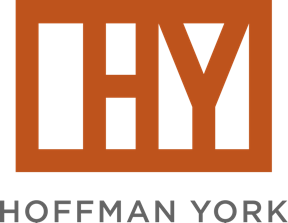 Client:	MOTBDTitle: 	MONT-FY22 Fire Aware Toolkit – Radio PSAJob #:	1343Version: 	1Date: 	23 July 21:30 PSA – Don’t Start the Spark 	ANNCR: 	Don’t start the spark! During wildfire season in Montana, it’s important to be fire aware. Make sure you know campfire safety, check firework restrictions, dispose of your cigarettes properly, and secure your vehicle’s chains while driving. Always check the area’s current fire stage—these activities and more could be restricted. For the latest info, go to MT FIRE INFO dot ORG.:30 PSA – Act ResponsiblyANNCR: 	When you’re near a wildfire in Montana, do your part to be safe and act responsibly. Make sure you give firefighters and their equipment plenty of space to do their job. If you have a drone, do not fly it over or near the fire. And always check the area’s current fire stage. Some outdoor activities will be restricted. For the latest info, go to MT FIRE INFO dot ORG.